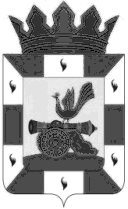 АДМИНИСТРАЦИЯ МУНИЦИПАЛЬНОГО ОБРАЗОВАНИЯ «СМОЛЕНСКИЙ РАЙОН» СМОЛЕНСКОЙ ОБЛАСТИП О С Т А Н О В Л Е Н И Еот 17.10.2018г.  № 1601Об органе, уполномоченном на опубликование и актуализацию информации об объектах, находящихся в муниципальной собственности муниципального образования «Смоленский район»  Смоленской области, включающей сведения о наименованиях указанных объектов, их местонахождении,
характеристиках и целевом назначении указанных объектов, существующих ограничениях их использования и обременениях правами третьих лиц	В целях реализации подпункта «г» пункта 2 перечня поручений Президента Российской Федерации по итогам заседания Государственного совета Российской Федерации 5 апреля 2018 г. от 15.05.2018 № Пр-817Г:АДМИНИСТРАЦИЯ МУНИЦИПАЛЬНОГО ОБРАЗОВАНИЯ          «СМОЛЕНСКИЙ РАЙОН» СМОЛЕНСКОЙ ОБЛАСТИ  ПОСТАНОВЛЯЕТ:1.	Определить Комитет по управлению муниципальным имуществом Администрации муниципального образования «Смоленский район»  Смоленской области органом, уполномоченным на опубликование и актуализацию информации об объектах, находящихся в муниципальной собственности муниципального образования «Смоленский район» Смоленской области, включающей сведения о наименованиях указанных объектов, их местонахождении, характеристиках и целевом назначении указанных объектов, существующих ограничениях их использования и обременениях правами третьих лиц.2. Определить, что информация, указанная в пункте 1 настоящего постановления, подлежит опубликованию и актуализации на официальном сайте Администрации муниципального образования Смоленский район Смоленской области в информационно-телекоммуникационной сети «Интернет» (адрес официального сайта: http:// smolray@admin-smolensk.ru) (далее - официальный сайт Администрации муниципального образования «Смоленский район» Смоленской области).3.	 Комитету по управлению муниципальным имуществом Администрации муниципального образования «Смоленский район»  Смоленской области актуализировать информацию, указанную в пункте 1 настоящего постановления, на официальном сайте Администрации муниципального образования «Смоленский район» Смоленской области один раз в полугодие до 20 января и до 20 июля.          4. Контроль за исполнением настоящего постановления возложить на исполняющего обязанности председателя Комитета по управлению муниципальным имуществом Администрации муниципального образования «Смоленский район» Смоленской области (Ю.В. Трушакова).Исполняющий полномочия Главы муниципального образования «Смоленский район» Смоленской области                                    А.В. Ярославцев